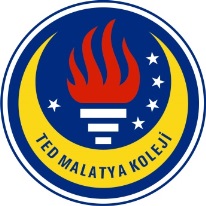 TED MALATYA KOLEJİ2016-2017 Eğitim & Öğretim Yılı Ocak-Şubat Ayları                            İngilizce Günlüğümüz               03.03.2017                                         Sayın Velimiz,5. Sınıf A Kuru öğrencilerimiz 2016-2017 Eğitim ve Öğretim yılının Ocak-Şubat ayları içerisinde İngilizce derslerinde: 5. 6. 7.Üniteler ‘’Education’’, ‘’The Body’’, ‘’Nature’’ kapsamında;Kelime olarak;Die out,flash, gigantic, real, show, champion, indoor, lab, medals, university, education, exams, experience, library, marks, reports, abroad, colorful, documentary, paint, tribe, common, hunt, luck, make-up, scare, skin, war, weddings, hunt, make-up, war, bright, environment,lizard, natural, second, branch, farm, leaves, nest, soil, stones, display, face, hiss, neck, spot, chase, feed, stay, swim, take kelimeleri öğrencilerin kendi yarattıkları cümleler içerisinde uygulanıp öğrenilmiştir.DilBilgisi olarak;  Present Perfect Simple:for,since,already,just,never,ever,yet,how long, Possessive Pronouns, be going to, future simple, gerunds, question tags,  yapıları öğrenilmiştir. Okuma Becerisi olarak;  Üniteye ilişkin okuma parçaları öğrenciler tarafından okundu.  Dinleme Becerisi olarak; Üniteye ilişkin dinleme aktiviteleri yapılmıştır.Video olarak; Üniteye ilişkin yeni yapı ve kelimelerin uygulandığı video izlenmiştir. Konuşma Becerisi olarak; Kelimelerin anlamları üzerinden ve parçalarla ilgili beyin fırtınası yaparak tartışılmıştır. Yazma Becerisi olarak; Evcil hayvanlara ilişkin workbooktaki yazma aktivitesi yaptırıldı.Ödevlendirme ve Proje; Workbook tan ödevler verilmiştir.Yeni kelimeler sözlükten araştırılıp öğrencilerin kendi cümleleriyle uygulanmıştır.Workbooktaki 7. Üniteye dair evcil hayvanlarla ilgili yazılı soru-cevap şeklinde ödev verilmiştir. Konuşma Dersi; Öğrencilerimiz, İngilizce konuşma dersinde okudukları paragraflardaki verilen ifadelerin doğru olup olmadığını bulma, yanlış ise paragraf kaynak göstererek yanlışı düzeltme konusunda bilgilendirildiler.Konu farklı parçalardan alınan örnekler ile pekiştirildi. 4. Ve 5. Ünitelere ait kelimeler çalışıldı.4. Ünitenin worksheet çalışması yapıldı. Oyun saatinde yüksek rakamların daha akıcı telaffuzu için hazırlanmış tombala oyunu ve öğrenilen kelimeleri sınıf içinde bulup gurup arkadaşları ile cümle kurma oyunu oynadılar. Sohbet saatimizde yine kendilerine verilen durumu ve rolleri anlayıp durumdaki problemi çözme işini drama halinde birbirlerine ve arkadaşlarına sundular. İngilizce Zümresi